SignatureAPPLICATION FORM FOR REGISTRATION OF NON-COMMERCIAL SOCIETYAPPLICATION FORM FOR REGISTRATION OF NON-COMMERCIAL SOCIETYIf you are completing this form by hand, please write legibly in block capitals using ink.If you are completing this form by hand, please write legibly in block capitals using ink.To: Licensing DepartmentPlough Lane, Hereford. HR4 0LE01432 261761licensing@herefordshire.gov.ukThis section is for official use only - local authority logo or symbol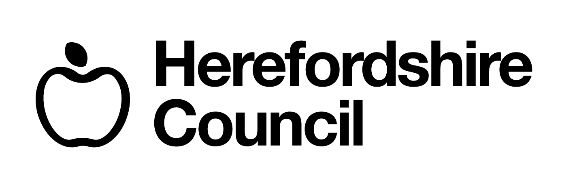 This section is for official use only - local authority logo or symbolSECTION A – Details of society applying for registration1.  Name of society2.  Address (including postcode) of office or head office of society3.  Telephone number and email address of society4.  Please state the purpose(s) for which the society is established and conducted5.  If the society is a registered charity, please give the society’s unique charity registration number6.  Has the society held an operating licence under the Gambling Act 2005 in the period of five years ending with the date of this application?    Yes  No 7.  If the answer to question 6 is ‘Yes’, has the operating licence been revoked in the period of five years ending with the date of this application?    Yes  No 8.  If the answer to question 7 is ‘Yes’, please state the reasons for revocation and enclose a copy of the notice of revocation if one is availableSECTION A – Details of society applying for registration1.  Name of society2.  Address (including postcode) of office or head office of society3.  Telephone number and email address of society4.  Please state the purpose(s) for which the society is established and conducted5.  If the society is a registered charity, please give the society’s unique charity registration number6.  Has the society held an operating licence under the Gambling Act 2005 in the period of five years ending with the date of this application?    Yes  No 7.  If the answer to question 6 is ‘Yes’, has the operating licence been revoked in the period of five years ending with the date of this application?    Yes  No 8.  If the answer to question 7 is ‘Yes’, please state the reasons for revocation and enclose a copy of the notice of revocation if one is available9.  Has the society applied for and been refused an operating licence in the period of five years ending with the date of this application?    Yes  No 9.  Has the society applied for and been refused an operating licence in the period of five years ending with the date of this application?    Yes  No 9.  Has the society applied for and been refused an operating licence in the period of five years ending with the date of this application?    Yes  No SECTION B – General information about person applying on behalf of society10.  Name11.  Capacity12.  Address (including postcode)13.  Daytime telephone number and email AddressSECTION B – General information about person applying on behalf of society10.  Name11.  Capacity12.  Address (including postcode)13.  Daytime telephone number and email AddressSECTION B – General information about person applying on behalf of society10.  Name11.  Capacity12.  Address (including postcode)13.  Daytime telephone number and email AddressSECTION C – Contact details for correspondence associated with this application14.  Please tick one box as appropriate to indicate address for correspondence in relation to this application:SECTION C – Contact details for correspondence associated with this application14.  Please tick one box as appropriate to indicate address for correspondence in relation to this application:SECTION C – Contact details for correspondence associated with this application14.  Please tick one box as appropriate to indicate address for correspondence in relation to this application:Address in section A   	Address in section B   Address below   Address (including postcode)Telephone numberEmail address (if the applicant is happy for correspondence in relation to this application to be sent via email)Address (including postcode)Telephone numberEmail address (if the applicant is happy for correspondence in relation to this application to be sent via email)Address (including postcode)Telephone numberEmail address (if the applicant is happy for correspondence in relation to this application to be sent via email)SECTION D – Declaration15.  Please complete the following declaration and checklist:I [Full Name]a. make this application on behalf of the society referred to in Section A and have authority to act on behalf of that society.b. enclose payment of the registration fee of £40.00c. confirm that, to the best of my knowledge, the information contained in this application is true.  I understand that it is an offence under section 342 of the Gambling Act 2005 to give information which is false or misleading in, or in relation to, this application.Print NameDateCapacityNote to societies applying for registration:  Please provide either:   - Formal set of minutes in the name of society applying for     registration showing formal structure of society                 - Charity Commission registration numberThe application will be refused if in the period of five years ending with the date of the application:(a) an operating licence held by the society has been revoked under section 119(1) of the Gambling Act 2005, or(b) an application for an operating licence made by the society has been refused.The application may be refused if the local authority think that:(a) the society is not a non-commercial society,(b) a person who will or may be connected with the promotion of the lottery has been convicted of a relevant offence, or(c) information provided in or with the application is false or misleading.